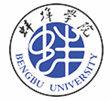 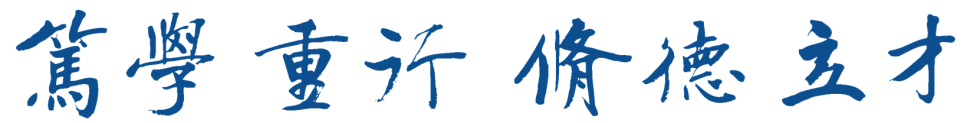 中心组学习第20210408期主要内容1. 习近平总书记在福建考察时重要讲话精神……………………………… 12. 贯彻落实新时代党的组织路线 不断把党建设得更加坚强有力--习近平总书记在十九届中央政治局第二十一次集体学习时的讲话…………73. 习近平论党的组织体系建设…………………………………………… 134.党政领导干部选拔任用工作条例………………………………………… 17                               党委宣传部                              2021年4月8日习近平：在服务和融入新发展格局上展现更大作为 奋力谱写全面建设社会主义现代化国家福建篇章来源：“学习强国”学习平台 2021-03-25新华社福州3月25日电 中共中央总书记、国家主席、中央军委主席习近平近日在福建考察时强调，要落实党中央决策部署，坚持稳中求进工作总基调，立足新发展阶段、贯彻新发展理念、构建新发展格局，深化供给侧结构性改革，扩大改革开放，推动科技创新，统筹疫情防控和经济社会发展，统筹发展和安全，在加快建设现代化经济体系上取得更大进步，在服务和融入新发展格局上展现更大作为，在探索海峡两岸融合发展新路上迈出更大步伐，在创造高品质生活上实现更大突破，奋力谱写全面建设社会主义现代化国家福建篇章。仲春时节，八闽大地一派勃勃生机。3月22日至25日，习近平在福建省委书记尹力、省长王宁陪同下，先后来到南平、三明、福州等地，深入国家公园、生态茶园、文物保护单位、医院、农村、企业、学校等，就贯彻党的十九届五中全会精神、推动“十四五”开好局起好步、统筹推进常态化疫情防控和经济社会发展等进行调研。武夷山国家公园是首批国家公园体制试点之一。22日下午，习近平来到公园智慧管理中心，察看智慧管理平台运行情况。该中心综合运用智能化技术，实现了对公园“天地空”全方位、全天候监测管理，提升了生态保护能力。习近平对生态文明建设高度重视，在福建工作期间就推动了长汀水土流失治理、木兰溪防洪工程等重大生态保护工程，并于2000年推动福建率先在全国探索生态省建设。经过长期努力，福建生态文明建设取得了积极成效。习近平指出，建立以国家公园为主体的自然保护地体系，目的就是按照山水林田湖草是一个生命共同体的理念，保持自然生态系统的原真性和完整性，保护生物多样性。要坚持生态保护第一，统筹保护和发展，有序推进生态移民，适度发展生态旅游，实现生态保护、绿色发展、民生改善相统一。武夷山是乌龙茶、红茶的发源地。习近平来到星村镇燕子窠生态茶园，察看春茶长势，了解当地茶产业发展情况。习近平强调，要统筹做好茶文化、茶产业、茶科技这篇大文章，坚持绿色发展方向，强化品牌意识，优化营销流通环境，打牢乡村振兴的产业基础。要深入推进科技特派员制度，让广大科技特派员把论文写在田野大地上。离开茶园，习近平乘竹筏沿九曲溪察看生态环境保护情况和自然景观。在九曲溪畔的朱熹园，习近平详细了解朱熹生平及理学研究等情况。他指出，要推动中华优秀传统文化创造性转化、创新性发展，以时代精神激活中华优秀传统文化的生命力。要把坚持马克思主义同弘扬中华优秀传统文化有机结合起来，坚定不移走中国特色社会主义道路。近年来，三明医改以药品耗材治理改革为突破口，坚持医药、医保、医疗改革联动，为全国医改探索了宝贵经验。2016年2月，习近平主持中央全面深化改革领导小组会议，听取了三明医改情况汇报，要求总结推广改革经验。23日上午，习近平来到三明市沙县总医院，在住院楼一层大厅听取医改情况介绍，向医护人员、患者了解医改惠民情况。习近平强调，人民健康是社会主义现代化的重要标志。三明医改体现了人民至上、敢为人先，其经验值得各地因地制宜借鉴。要继续深化医药卫生体制改革，均衡布局优质医疗资源，改善基层基础设施条件，为人民健康提供可靠保障。福建发扬习近平在宁德工作时提出的弱鸟先飞、滴水穿石精神，下大气力抓摆脱贫困。经过30多年努力，福建全省同全国一道，彻底消除了绝对贫困。23日下午，习近平来到革命老区村——沙县夏茂镇俞邦村，在小吃摊边、特产店里、村民家门前，同乡亲们亲切交谈，详细了解沙县小吃发展现状和前景。习近平指出，沙县人走南闯北，把沙县小吃打造成了富民特色产业。乡村要振兴，因地制宜选择富民产业是关键。要抓住机遇、开阔眼界，适应市场需求，继续探索创新，在创造美好生活新征程上再领风骚。习近平在福建工作时推动开展了集体林权制度改革，试行“分山到户、均林到人”，实现“山定权、树定根、人定心”。在沙县农村产权交易中心，习近平听取集体林权制度改革介绍，向办事群众和工作人员了解集体林地经营权流转交易、不动产登记等情况。习近平指出，三明集体林权制度改革探索很有意义，要坚持正确改革方向，尊重群众首创精神，积极稳妥推进集体林权制度创新，探索完善生态产品价值实现机制，力争实现新的突破。习近平24日在福州考察调研。在福州工作期间习近平领导实施了福州市“3820”工程，勾画跨世纪福州现代化建设宏伟蓝图。在福山郊野公园，习近平乘坐电瓶车实地了解郊野福道风貌，他登上观景平台，远眺福州新貌，听取城市生态公园规划建设、城市水系综合治理情况汇报。市民们看到总书记来了，争相围拢过来。习近平指出，建设好管理好一座城市，要把菜篮子、人居环境、城市空间等工作放到重要位置切实抓好。福州是有福之州，生态条件得天独厚，希望继续把这座海滨城市、山水城市建设得更加美好，更好造福人民群众。福州三坊七巷历史文化街区保留了唐宋遗留下来的坊巷格局和大量明清古建筑。早在1991年，习近平在福州工作期间就召开文物工作现场办公会，推动制定福州历史文化名城保护管理条例和保护规划，有力促进了城市历史文化传承保护工作。习近平听取福州古厝和三坊七巷保护修复等情况介绍，步行察看南后街、郎官巷，参观严复故居，向游客和市民频频招手致意。习近平强调，保护好传统街区，保护好古建筑，保护好文物，就是保存了城市的历史和文脉。对待古建筑、老宅子、老街区要有珍爱之心、尊崇之心。福建福光股份有限公司是光学镜头重要制造商。习近平步入公司展厅，察看产品展示，询问企业技术创新和生产销售情况。超精密车间内，企业员工向总书记展示了产品生产工艺。习近平强调，我们国家进入科技发展第一方阵要靠创新，一味跟跑是行不通的，必须加快科技自立自强步伐。要坚持创新在现代化建设全局中的核心地位，把创新作为一项国策，积极鼓励支持创新。创新不问“出身”，只要谁能为国家作贡献就支持谁。25日上午，习近平来到闽江学院考察调研。闽江学院前身是福州师范高等专科学校和闽江职业大学。在福州工作期间，习近平曾兼任闽江职业大学校长6年时间，提出的“不求最大、但求最优、但求适应社会需要”的办学理念影响深远。2018年10月，习近平曾就闽江学院成立60周年致贺信。在闽江学院校史和应用型办学成果展示厅，习近平肯定学院在坚持应用型办学、深化产教融合等方面取得的成绩。习近平指出，要把立德树人作为根本任务，坚持应用技术型办学方向，适应社会需要设置专业、打好基础，培养德智体美劳全面发展的社会主义建设者和接班人。校园广场上师生们高喊“总书记好”、“习校长好”，习近平向大家挥手致意。习近平强调，实现第二个百年奋斗目标，实现中华民族伟大复兴，青年一代责任在肩。希望同学们树立远大理想、热爱伟大祖国、担当时代责任、勇于砥砺奋斗、练就过硬本领、锤炼品德修为，努力成为对社会有用的人、道德高尚的人，积极投身全面建设社会主义现代化国家的伟大事业。当天上午，习近平听取了福建省委和省政府工作汇报，对福建各项工作取得的成绩给予肯定，希望福建在全方位推动高质量发展上取得新成效。习近平强调，推动高质量发展，首先要完整、准确、全面贯彻新发展理念。新发展理念和高质量发展是内在统一的，高质量发展就是体现新发展理念的发展。要坚持系统观念，找准在服务和融入构建新发展格局中的定位，优化提升产业结构，加快推动数字产业化、产业数字化。要加大创新支持力度，优化创新生态环境，激发创新创造活力。要深度融入共建“一带一路”，办好自由贸易试验区，建设更高水平开放型经济新体制。要突出以通促融、以惠促融、以情促融，勇于探索海峡两岸融合发展新路。习近平指出，要加快推进乡村振兴，立足农业资源多样性和气候适宜优势，培育特色优势产业。要以实施乡村建设行动为抓手，改善农村人居环境，建设宜居宜业美丽乡村。要推进老区苏区全面振兴，倾力支持老区苏区特色产业提升、基础设施建设和公共服务保障等。要把碳达峰、碳中和纳入生态省建设布局，科学制定时间表、路线图，建设人与自然和谐共生的现代化。习近平强调，要着力提高人民生活品质，拓展居民收入增长的渠道，统筹做好高校毕业生、农民工、退役军人等重点群体就业。要全面贯彻党的教育方针，落实立德树人根本任务，坚持教育公益性原则，深化教育改革，办好人民满意的教育。要把保障人民健康放在优先发展的战略位置，织牢公共卫生防护网，推动公立医院高质量发展。要慎终如始做好“外防输入、内防反弹”的工作。要有效遏制重特大安全生产事故，推动扫黑除恶常态化。习近平指出，福建是革命老区，党史事件多、红色资源多、革命先辈多，开展党史学习教育具有独特优势。要在党史学习教育中做到学史明理，明理是增信、崇德、力行的前提。要从党的辉煌成就、艰辛历程、历史经验、优良传统中深刻领悟中国共产党为什么能、马克思主义为什么行、中国特色社会主义为什么好等道理，弄清楚其中的历史逻辑、理论逻辑、实践逻辑。要深刻领悟坚持中国共产党领导的历史必然性，坚定对党的领导的自信。要深刻领悟马克思主义及其中国化创新理论的真理性，增强自觉贯彻落实党的创新理论的坚定性。要深刻领悟中国特色社会主义道路的正确性，坚定不移走中国特色社会主义这条唯一正确的道路。要把各领域基层党组织建设成为坚强战斗堡垒。要不断提高不敢腐、不能腐、不想腐的综合功效，持续巩固发展良好的政治生态。丁薛祥、刘鹤、陈希、何立峰和中央有关部门负责同志陪同考察。贯彻落实新时代党的组织路线 不断把党建设得更加坚强有力习近平来源：求是网 2020-07-31（习近平总书记2020年6月29日在十九届中央政治局第二十一次集体学习时的讲话）今年7月1日，是我们党成立99周年的日子。明年就是我们党成立100周年了。我讲过，中国共产党立志于中华民族千秋伟业，百年恰是风华正茂！我们党要长期执政、永葆活力，团结带领全国各族人民沿着中国特色社会主义道路实现中华民族伟大复兴，最重要的是把党建设得更加坚强有力。　　组织建设是党的建设的重要基础。马克思、恩格斯把无产阶级组织成为独立政党作为无产阶级革命的首要条件，强调无产阶级政党必须成为一个统一的整体，必须由最彻底、最坚定的先进分子组成。列宁说：“无产阶级在争取政权的斗争中，除了组织，没有别的武器。”毛泽东同志指出：“一个政党要引导革命到胜利，必须依靠自己政治路线的正确和组织上的巩固。”邓小平同志强调，实现四个现代化，“要有正确的组织路线来保证”。　　党的组织路线经历了长期探索。我们党在党的六大时就提出了组织路线这个概念，但很长时间没有作出概括，直到2018年全国组织工作会议提出并阐述新时代党的组织路线。同时，我们党一直执行着实际存在的组织路线，绝大多数时候执行的是正确组织路线，也有一些时候执行了错误组织路线，如王明“左”倾教条主义统治党内时期、“文化大革命”时期。党的历史表明，什么时候坚持正确组织路线，党的组织就蓬勃发展，党的事业就顺利推进；什么时候组织路线发生偏差，党的组织就遭到破坏，党的事业就出现挫折。　　党的十八大以来，党中央针对党的组织建设中存在的突出问题，坚定不移全面从严治党，在加强党的全面领导、健全党的组织体系、完善选人用人标准和工作机制、健全党内政治生活和组织生活制度等方面采取了一系列重大举措，并同强化党的理论武装、加强党的作风建设、严肃党的纪律、深入开展反腐败斗争等相协调，推动党在革命性锻造中更加坚强。党的十九大之后，我们在总结历史经验特别是党的十八大以来全面从严治党成功经验的基础上，对新时代党的组织路线进行了概括。党的十八大以来的实践表明，新时代党的组织路线为加强党的组织建设提供了科学遵循，为增强党的创造力、凝聚力、战斗力提供了重要保证。只要我们毫不动摇坚持和完善党的领导、继续推进党的建设新的伟大工程，不断把党建设得更加坚强有力，我们就能任凭风浪起、稳坐钓鱼台。　　贯彻落实好新时代党的组织路线，需要全党共同努力。我们要正确理解新时代党的组织路线的科学内涵和实践要求，坚持目标导向、问题导向、结果导向相统一，准确把握好贯彻落实的基本要求。　　第一，抓好坚持和完善党的领导、坚持和发展中国特色社会主义。党的组织路线是为党的政治路线服务的。正确政治路线决定正确组织路线，正确组织路线服务保证正确政治路线。党政军民学，东西南北中，党是领导一切的，这是党领导人民进行革命、建设、改革最可宝贵的经验。加强党的组织建设，根本目的是坚持和加强党的全面领导，为推进中国特色社会主义事业提供坚强保证。解放战争时期，党中央提出要为夺取全国政权做好干部准备工作，各级组织部门不到3个月时间就征调5.3万名干部到新解放区工作；1952年至1954年3年中，为开展大规模经济建设，全国抽调到工业部门的干部有16万多名，其中为苏联援助的重点厂矿选调领导干部3000多名；1956年，党中央提出充分发挥知识分子在社会主义建设中的作用，到1957年6月底，在全国11万名高级知识分子中，发展党员17500多名，李四光、钱学森等都是上世纪50年代入党的。现在，第一个百年奋斗目标即将胜利实现，我们即将开启全面建设社会主义现代化国家、实现第二个百年奋斗目标的新征程。当前，国际局势正在发生深刻复杂的变化，我们面临着许多可以预料和难以预料的风险挑战。面对复杂形势和艰巨任务，我们要全面把握世界百年未有之大变局和中华民族伟大复兴战略全局，有力应对重大挑战、抵御重大风险、克服重大阻力、化解重大矛盾，进行具有许多新的历史特点的伟大斗争，实现中华民族伟大复兴，最根本的保证还是党的领导。坚持党的领导，最根本的是坚持党中央权威和集中统一领导。要教育引导全党自觉在思想上政治上行动上同党中央保持高度一致，保持坚强政治定力和正确前进方向，充分发挥各级党委（党组）、各领域基层党组织的政治功能和组织功能，把广大党员、干部和各方面人才有效组织起来，把广大人民群众广泛凝聚起来，形成为夺取新时代中国特色社会主义新胜利而团结奋斗的强大力量。　　第二，抓好用党的科学理论武装全党。组织是“形”，思想是“魂”。加强党的组织建设，既要“造形”，更要“铸魂”。我们党之所以能够完成近代以来各种政治力量不可能完成的艰巨任务，带领人民取得革命、建设、改革的辉煌成就，就在于始终把马克思主义作为行动指南，始终坚持用马克思主义中国化最新成果武装全党，使全党始终保持统一的思想、坚定的意志、协调的行动、强大的战斗力。我们党作为世界上最大的政党，大就要有大的样子，大也有大的难处，如何确保全党在共同思想理论基础上的高度集中统一尤其不易。要加强马克思主义特别是新时代中国特色社会主义思想的理论武装，使各级党组织和广大党员、干部特别是领导干部掌握马克思主义理论武器，提高马克思主义理论水平和运用能力，共同把党的创新理论转化为推进新时代中国特色社会主义伟大事业的实践力量。各级党委及其组织部门要自觉用党的科学理论指导党的组织建设，结合新的实际推进改革创新，使各项工作更好体现时代性、把握规律性、富于创造性，为实现新时代党的历史使命提供坚强组织保证。　　第三，抓好党的组织体系建设。严密的组织体系，是马克思主义政党的优势所在、力量所在。列宁说过，无产阶级“所以能够成为而且必然会成为不可战胜的力量，就是因为它根据马克思主义原则形成的思想一致是用组织的物质统一来巩固的”。我们党建立了包括党的中央组织、地方组织、基层组织在内的严密组织体系，其中地方党委3200多个，党组、工委14.5万个，基层党组织468.1万个。这是世界上任何其他政党都不具有的强大优势。党的中央组织、地方组织、基层组织都坚强有力、充分发挥作用，党的组织体系的优势和威力才能充分体现出来。只有党的各级组织都健全、都过硬，形成上下贯通、执行有力的严密组织体系，党的领导才能“如身使臂，如臂使指”。这就是新时代党的组织路线强调“以组织体系建设为重点”的道理所在。党的十八大以来，我们抓党的建设，首先就抓中央委员会、中央政治局及其常委会的建设，制定的各项党内法规都对中央领导同志提出更高标准，要求中央领导同志在守纪律讲规矩、履行管党治党政治责任等方面为全党同志立标杆、作表率。中央和国家机关是贯彻落实党中央决策部署的“最初一公里”，不能出现“拦路虎”，要认真贯彻执行党组工作条例和党的工作机关条例，把中央和国家机关建设成为讲政治、守纪律、负责任、有效率的模范机关。地方党委是贯彻落实党中央决策部署的“中间段”，不能出现“中梗阻”，要认真贯彻执行地方党委工作条例，把地方党委建设成为坚决听从党中央指挥、管理严格、监督有力、班子团结、风气纯正的坚强组织。基层党组织是贯彻落实党中央决策部署的“最后一公里”，不能出现“断头路”，要坚持大抓基层的鲜明导向，持续整顿软弱涣散基层党组织，有效实现党的组织和党的工作全覆盖，抓紧补齐基层党组织领导基层治理的各种短板，把各领域基层党组织建设成为实现党的领导的坚强战斗堡垒。同时，要提高党员发展质量，加强党员教育管理，使广大党员在改革发展稳定中充分发挥先锋模范作用。各级党组织要提高政治领导力、思想引领力、群众组织力、社会号召力，把广大人民群众紧紧团结在党的周围。　　第四，抓好执政骨干队伍和人才队伍建设。古人说：“贤良之士众，则国家之治厚；贤良之士寡，则国家之治薄。”干部工作也好，人才工作也好，本质上都是用人问题。我们要应变局、育新机、开新局、谋复兴，关键是要把党的各级领导班子和干部队伍建设好、建设强。我说过，光有思路和部署，没有优秀的人来干，那也难以成事。新时代党的组织路线提出坚持德才兼备、以德为先、任人唯贤的方针，就是强调选干部、用人才既要重品德，也不能忽视才干。有才无德会坏事，有德无才会误事，有德有才方能干成事。党的十九届四中全会强调，要把提高治理能力作为新时代干部队伍建设的重大任务。要通过加强思想淬炼、政治历练、实践锻炼、专业训练，推动广大干部严格按照制度履行职责、行使权力、开展工作。各级党组织要严格把好政治关、廉洁关，决不能让政治上、廉洁上有问题的人蒙混过关、投机得逞。要严把素质能力关，围绕事业发展需要配班子用干部，及时把那些愿干事、真干事、干成事的干部发现出来、任用起来。培养选拔年轻干部要优中选优、讲求质量，不能拔苗助长，更不能降格以求。好干部是选拔出来的，也是培育和管理出来的。要加强干部教育培训，使广大干部政治素养、理论水平、专业能力、实践本领跟上时代发展步伐。要深化干部制度改革，完善管思想、管工作、管作风、管纪律的从严管理机制，推动干部能上能下、能进能出，推动形成能者上、优者奖、庸者下、劣者汰的正确导向。要建立健全干部担当作为的激励和保护机制，切实为勇于负责的干部负责、为勇于担当的干部担当、为敢抓敢管的干部撑腰。要深化人才发展体制机制改革，破除人才引进、培养、使用、评价、流动、激励等方面的体制机制障碍，实行更加积极、更加开放、更加有效的人才政策，形成具有吸引力和国际竞争力的人才制度体系，努力聚天下英才而用之。　　第五，抓好党的组织制度建设。民主集中制是我们党的根本组织制度和领导制度。党的十八大以来，党中央先后制定和修订了新形势下党内政治生活若干准则、党组工作条例、地方党委工作条例、党的工作机关条例、支部工作条例以及农村、国企、机关基层党组织工作条例等一系列组织建设方面的党内法规。党的十九届四中全会把健全维护党的集中统一的组织制度作为坚持和完善党的领导制度体系的重要内容，纳入国家制度和国家治理体系之中。中央相关部门、各级党委（党组）要结合实际，把党的组织法规和党中央提出的要求具体化，建立健全包括组织设置、组织生活、组织运行、组织管理、组织监督等在内的完整组织制度体系，完善党委（党组）落实全面从严治党主体责任的制度并严格抓好执行，不断提高党的组织建设的制度化、规范化、科学化水平。习近平论党的组织体系建设来源：共产党员网2020-07-032020年6月29日，习近平总书记在主持中央政治局第二十一次集体学习时指出，要抓好党的组织体系建设。严密的组织体系，是马克思主义政党的优势所在、力量所在。我们整理了习近平关于党的组织体系建设的部分精彩论述，一起来学习。　　党的力量来自组织　　在党的组织建设方面，要健全党的组织体系，整顿软弱涣散党组织，不断增强各级党组织的创造力、凝聚力、战斗力，坚决反对个人主义、分散主义、自由主义、本位主义、好人主义，匡正用人导向，净化用人风气，坚决整治选人用人上的不正之风。　　——2019年6月24日，习近平在十九届中央政治局第十五次集体学习时的讲话　　党的力量来自组织。党的全面领导、党的全部工作要靠党的坚强组织体系去实现。党中央是大脑和中枢，党中央必须有定于一尊、一锤定音的权威。党的地方组织的根本任务是确保党中央决策部署贯彻落实，有令即行、有禁即止。党组在党的组织体系中具有特殊地位，要贯彻落实党中央和上级党组织决策部署。每个党员特别是领导干部都要强化党的意识和组织观念，自觉做到思想上认同组织、政治上依靠组织、工作上服从组织、感情上信赖组织。　　——2018年7月3日至4日，习近平在全国组织工作会议上的讲话　　要建立健全坚持和加强党的全面领导的组织体系、制度体系、工作机制，切实把党的领导落实到改革发展稳定、内政外交国防、治党治国治军等各领域各方面各环节。　　——2018年6月29日，习近平在十九届中央政治局第六次集体学习时的讲话　　中央和国家机关：把好“最初一公里”　　党的十八大以来，我们抓党的建设，首先就抓中央委员会、中央政治局及其常委会的建设，制定的各项党内法规都对中央领导同志提出更高标准，要求中央领导同志在守纪律讲规矩、履行管党治党政治责任等方面为全党同志立标杆、作表率。中央和国家机关是贯彻落实党中央决策部署的“最初一公里”，要认真贯彻执行党组工作条例和党的工作机关条例，把中央和国家机关建设成为讲政治、守纪律、负责任、有效率的模范机关。　　——2020年6月29日，习近平在主持中央政治局第二十一次集体学习时指出　　建设好党的组织体系这座大厦，要让组织体系的经脉气血畅通起来，让党支部强起来。要落实党支部工作条例，按照“增加先进支部、提升中间支部、整顿后进支部”的思路，抓两头带中间，推动后进赶先进、中间争先进、先进更前进。“党支部建在司局、党小组建在处室”，是中央和国家机关基层组织体系的一个特点。要重视建强党小组，发挥党小组作用。要发挥支部管到人头的特点，严格党员教育管理监督，落实好“三会一课”等制度，把党员管住管好，使每名党员都成为一面鲜红的旗帜，每个支部都成为党旗高高飘扬的战斗堡垒。　　——2019年7月9日，习近平在中央和国家机关党的建设工作会议上的讲话　　大量案例表明，权力越大，越容易出现“灯下黑”。强化党内监督，首先要把中央和国家机关管好。派驻机构监督是党和国家监督体系的重要内容，我们实行单独派驻和综合派驻相结合，实现对中央一级党和国家机关全面派驻。各派驻机构强化监督执纪问责，“派”的权威和“驻”的优势明显增强。　　——2016年1月12日，习近平在第十八届中央纪律检查委员会第六次全体会议上的讲话　　地方党委：盯好“中间段”　　地方党委是贯彻落实党中央决策部署的“中间段”，要认真贯彻执行地方党委工作条例，把地方党委建设成为坚决听从党中央指挥、管理严格、监督有力、班子团结、风气纯正的坚强组织。　　——2020年6月29日，习近平在主持中央政治局第二十一次集体学习时指出　　各级党委和政府以及各级领导干部要切实强化制度意识，带头维护制度权威，做制度执行的表率，确保党和国家重大决策部署、重大工作安排都按照制度要求落到实处，切实防止各自为政、标准不一、宽严失度等问题的发生，充分发挥制度指引方向、规范行为、提高效率、维护稳定、防范化解风险的重要作用。　　——2019年10月31日，习近平在党的十九届四中全会第二次全体会议上的讲话　　制度的生命力在于执行。要强化制度执行力，加强制度执行的监督，切实把我国制度优势转化为治理效能。各级党委和政府以及领导干部要增强制度意识，善于在制度的轨道上推进各项事业。广大党员、干部要做制度执行的表率，引领全社会增强制度意识，自觉维护制度权威。　　——2019年9月24日，习近平在主持中央政治局第十七次集体学习时强调　　基层党组织：抓好“最后一公里”　　基层党组织是贯彻落实党中央决策部署的“最后一公里”，要坚持大抓基层的鲜明导向，抓紧补齐基层党组织领导基层治理的各种短板，把各领域基层党组织建设成为实现党的领导的坚强战斗堡垒，充分发挥广大党员在改革发展稳定中的先锋模范作用。各级党组织要提高政治领导力、思想引领力、群众组织力、社会号召力，把广大人民群众紧紧团结在党的周围。　　——2020年6月29日，习近平在主持中央政治局第二十一次集体学习时指出　　加强党的基层组织建设，关键是从严抓好落实。要以提升组织力为重点，突出政治功能，健全基层组织，优化组织设置，理顺隶属关系，创新活动方式，扩大基层党的组织覆盖和工作覆盖。要加强企业、农村、机关、事业单位、社区等各领域党建工作，推动基层党组织全面进步、全面过硬。要加强社会组织党的建设，探索加强新兴业态和互联网党建工作。要加强支部标准化、规范化建设。基层党组织要在贯彻落实中发挥领导作用，强化政治引领，发挥党的群众工作优势和党员先锋模范作用，引领基层各类组织自觉贯彻党的主张，确保基层治理正确方向。　　——2018年7月3日至4日，习近平在全国组织工作会议上的讲话　　党的基层组织是确保党的路线方针政策和决策部署贯彻落实的基础。要以提升组织力为重点，突出政治功能，把企业、农村、机关、学校、科研院所、街道社区、社会组织等基层党组织建设成为宣传党的主张、贯彻党的决定、领导基层治理、团结动员群众、推动改革发展的坚强战斗堡垒。党支部要担负好直接教育党员、管理党员、监督党员和组织群众、宣传群众、凝聚群众、服务群众的职责，引导广大党员发挥先锋模范作用。坚持“三会一课”制度，推进党的基层组织设置和活动方式创新，加强基层党组织带头人队伍建设，扩大基层党组织覆盖面，着力解决一些基层党组织弱化、虚化、边缘化问题。扩大党内基层民主，推进党务公开，畅通党员参与党内事务、监督党的组织和干部、向上级党组织提出意见和建议的渠道。——2017年10月18日，习近平在中国共产党第十九次全国代表大会上的报告党政领导干部选拔任用工作条例来源： 新华网第一章 总则第一条 为了坚持和加强党的全面领导，深入贯彻新时代党的组织路线和干部工作方针政策，落实党要管党、全面从严治党特别是从严管理干部的要求，坚持新时期好干部标准，建立科学规范的党政领导干部选拔任用制度，形成有效管用、简便易行、有利于优秀人才脱颖而出的选人用人机制，推进干部队伍革命化、年轻化、知识化、专业化，建设一支高举中国特色社会主义伟大旗帜，以马克思列宁主义、毛泽东思想、邓小平理论、“三个代表”重要思想、科学发展观、习近平新时代中国特色社会主义思想为指导，忠诚干净担当的高素质专业化党政领导干部队伍，保证党的基本理论、基本路线、基本方略全面贯彻执行和新时代中国特色社会主义事业顺利发展，根据《中国共产党章程》等党内法规和有关国家法律，制定本条例。第二条 选拔任用党政领导干部，必须坚持下列原则：（一）党管干部；（二）德才兼备、以德为先，五湖四海、任人唯贤；（三）事业为上、人岗相适、人事相宜；（四）公道正派、注重实绩、群众公认；（五）民主集中制；（六）依法依规办事。第三条 选拔任用党政领导干部，必须把政治标准放在首位，符合将领导班子建设成为坚持党的基本理论、基本路线、基本方略，全心全意为人民服务，具有推进新时代中国特色社会主义事业发展的能力，结构合理、团结坚强的领导集体的要求。树立注重基层和实践的导向，大力选拔敢于负责、勇于担当、善于作为、实绩突出的干部。注重发现和培养选拔优秀年轻干部，用好各年龄段干部。统筹做好培养选拔女干部、少数民族干部和党外干部工作。对不适宜担任现职的领导干部应当进行调整，推进领导干部能上能下。第四条 本条例适用于选拔任用中共中央、全国人大常委会、国务院、全国政协、中央纪律检查委员会工作部门领导成员或者机关内设机构担任领导职务的人员，国家监察委员会、最高人民法院、最高人民检察院领导成员（不含正职）和内设机构担任领导职务的人员；县级以上地方各级党委、人大常委会、政府、政协、纪委监委、法院、检察院及其工作部门领导成员或者机关内设机构担任领导职务的人员；上列工作部门内设机构担任领导职务的人员。选拔任用参照公务员法管理的群团机关和县级以上党委、政府直属事业单位的领导成员及其内设机构担任领导职务的人员，参照本条例执行。上列机关、单位选拔任用非中共党员领导干部，参照本条例执行。选拔任用民族区域自治地方党政领导干部，法律法规和政策另有规定的，从其规定。第五条 本条例第四条所列范围中选举和依法任免的党政领导职务，党组织推荐、提名人选的产生，适用本条例的规定，其选举和依法任免按照有关法律、章程和规定进行。第六条 党委（党组）及其组织（人事）部门按照干部管理权限履行选拔任用党政领导干部职责，切实发挥把关作用，负责本条例的组织实施。第二章 选拔任用条件第七条 党政领导干部必须信念坚定、为民服务、勤政务实、敢于担当、清正廉洁，具备下列基本条件：（一）自觉坚持以马克思列宁主义、毛泽东思想、邓小平理论、“三个代表”重要思想、科学发展观、习近平新时代中国特色社会主义思想为指导，努力用马克思主义立场、观点、方法分析和解决实际问题，坚持讲学习、讲政治、讲正气，牢固树立政治意识、大局意识、核心意识、看齐意识，坚决维护习近平总书记核心地位，坚决维护党中央权威和集中统一领导，自觉在思想上政治上行动上同党中央保持高度一致，经得起各种风浪考验；（二）具有共产主义远大理想和中国特色社会主义坚定信念，坚定道路自信、理论自信、制度自信、文化自信，坚决贯彻执行党的理论和路线方针政策，立志改革开放，献身现代化事业，在社会主义建设中艰苦创业，树立正确政绩观，做出经得起实践、人民、历史检验的实绩；（三）坚持解放思想，实事求是，与时俱进，求真务实，认真调查研究，能够把党的方针政策同本地区本部门实际相结合，卓有成效地开展工作，落实“三严三实”要求，主动担当作为，真抓实干，讲实话，办实事，求实效；（四）有强烈的革命事业心、政治责任感和历史使命感，有斗争精神和斗争本领，有实践经验，有胜任领导工作的组织能力、文化水平和专业素养；（五）正确行使人民赋予的权力，坚持原则，敢抓敢管，依法办事，以身作则，艰苦朴素，勤俭节约，坚持党的群众路线，密切联系群众，自觉接受党和群众的批评、监督，加强道德修养，讲党性、重品行、作表率，带头践行社会主义核心价值观，廉洁从政、廉洁用权、廉洁修身、廉洁齐家，做到自重自省自警自励，反对形式主义、官僚主义、享乐主义和奢靡之风，反对任何滥用职权、谋求私利的行为；（六）坚持和维护党的民主集中制，有民主作风，有全局观念，善于团结同志，包括团结同自己有不同意见的同志一道工作。第八条 提拔担任党政领导职务的，应当具备下列基本资格：（一）提任县处级领导职务的，应当具有五年以上工龄和两年以上基层工作经历。（二）提任县处级以上领导职务的，一般应当具有在下一级两个以上职位任职的经历。（三）提任县处级以上领导职务，由副职提任正职的，应当在副职岗位工作两年以上；由下级正职提任上级副职的，应当在下级正职岗位工作三年以上。（四）一般应当具有大学专科以上文化程度，其中厅局级以上领导干部一般应当具有大学本科以上文化程度。（五）应当经过党校（行政学院）、干部学院或者组织（人事）部门认可的其他培训机构的培训，培训时间应当达到干部教育培训的有关规定要求。确因特殊情况在提任前未达到培训要求的，应当在提任后一年内完成培训。（六）具有正常履行职责的身体条件。（七）符合有关法律规定的资格要求。提任党的领导职务的，还应当符合《中国共产党章程》等规定的党龄要求。职级公务员担任领导职务，按照有关规定执行。第九条 党政领导干部应当逐级提拔。特别优秀或者工作特殊需要的干部，可以突破任职资格规定或者越级提拔担任领导职务。破格提拔的特别优秀干部，应当政治过硬、德才素质突出、群众公认度高，且符合下列条件之一：在关键时刻或者承担急难险重任务中经受住考验、表现突出、作出重大贡献；在条件艰苦、环境复杂、基础差的地区或者单位工作实绩突出；在其他岗位上尽职尽责，工作实绩特别显著。因工作特殊需要破格提拔的干部，应当符合下列情形之一：领导班子结构需要或者领导职位有特殊要求的；专业性较强的岗位或者重要专项工作急需的；艰苦边远地区、贫困地区急需引进的。破格提拔干部必须从严掌握。不得突破本条例第七条规定的基本条件和第八条第一款第七项规定的资格要求。任职试用期未满或者提拔任职不满一年的，不得破格提拔。不得在任职年限上连续破格。不得越两级提拔。第十条 拓宽选人视野和渠道，党政领导干部可以从党政机关选拔任用，也可以从党政机关以外选拔任用，注意从企业、高等学校、科研院所等单位以及社会组织中发现选拔。地方党政领导班子成员应当注意从担任过县（市、区、旗）、乡（镇、街道）党政领导职务的干部和国有企事业单位领导人员中选拔。第三章 分析研判和动议第十一条 组织（人事）部门应当深化对干部的日常了解，坚持知事识人，把功夫下在平时，全方位、多角度、近距离了解干部。根据日常了解情况，对领导班子和领导干部进行综合分析研判，为党委（党组）选人用人提供依据和参考。第十二条 党委（党组）或者组织（人事）部门根据工作需要和领导班子建设实际，结合综合分析研判情况，提出启动干部选拔任用工作意见。第十三条 组织（人事）部门综合有关方面建议和平时了解掌握的情况，对领导班子和领导干部进行动议分析，就选拔任用的职位、条件、范围、方式、程序和人选意向等提出初步建议。个人向党组织推荐领导干部人选，必须负责地写出推荐材料并署名。第十四条 组织（人事）部门将初步建议向党委（党组）主要领导成员汇报，对初步建议进行完善，在一定范围内进行沟通酝酿，形成工作方案。对动议的人选严格把关，根据工作需要，可以提前核查有关事项。第十五条 研判和动议时，根据工作需要和实际情况，如确有必要，也可以把公开选拔、竞争上岗作为产生人选的一种方式。领导职位出现空缺且本地区本部门没有合适人选的，特别是需要补充紧缺专业人才或者配备结构需要干部的，可以通过公开选拔产生人选；领导职位出现空缺，本单位本系统符合资格条件人数较多且需要进一步比选择优的，可以通过竞争上岗产生人选。公开选拔、竞争上岗一般适用于副职领导职位。公开选拔、竞争上岗应当结合岗位特点，坚持组织把关，突出政治素质、专业素养、工作实绩和一贯表现，防止简单以分数、票数取人。公开选拔、竞争上岗设置的资格条件突破规定的，应当事先报上级组织（人事）部门审核同意。第四章 民主推荐第十六条 选拔任用党政领导干部，应当经过民主推荐。民主推荐包括谈话调研推荐和会议推荐，推荐结果作为选拔任用的重要参考，在一年内有效。第十七条 领导班子换届，民主推荐按照职位设置全额定向推荐；个别提拔任职或者进一步使用，可以按照拟任职位进行定向推荐，也可以根据拟任职位的具体情况进行非定向推荐；进一步使用的，可以采取听取意见的方式进行，其中正职也可以参照个别提拔任职进行民主推荐。第十八条 地方领导班子换届，民主推荐应当经过下列程序：（一）进行谈话调研推荐，提前向谈话对象提供谈话提纲、换届政策说明、干部名册等相关材料，提出有关要求，提高谈话质量；（二）综合考虑谈话调研推荐情况以及人选条件、岗位要求、班子结构等，经与本级党委沟通协商后，由上级党委或者组织部门研究提出会议推荐参考人选，参考人选应当差额提出；（三）召开推荐会议，由本级党委主持，考察组说明换届有关政策，介绍参考人选产生情况，提出有关要求，组织填写推荐表；（四）对民主推荐情况进行综合分析；（五）向上级党委或者组织部门汇报民主推荐情况。第十九条 地方领导班子换届，谈话调研推荐一般由下列人员参加：（一）党委成员；（二）人大常委会、政府、政协领导成员；（三）纪委监委领导成员；（四）法院、检察院主要领导成员；（五）党委工作部门、政府工作部门、群团组织主要领导成员；（六）下一级党委和政府主要领导成员；（七）其他需要参加的人员，可以根据知情度、关联度和代表性原则确定。推荐人大常委会、政府、政协领导成员人选，应当有民主党派、工商联主要领导成员和无党派代表人士参加。参加会议推荐的人员参照上列范围确定，可以适当调整。第二十条 个别提拔任职，或者进一步使用需要进行民主推荐的，民主推荐程序可以参照本条例第十八条规定进行；必要时也可以先进行会议推荐，再进行谈话调研推荐。先进行谈话调研推荐的，可以提出会议推荐参考人选，参考人选应当差额提出。单位人数较少、参加会议推荐人员范围与谈话调研推荐人员范围基本相同，且谈话调研推荐意见集中的，根据实际情况，可以不再进行会议推荐。根据工作需要，可以在民主推荐前对推荐职位、条件、范围以及符合职位要求和任职条件的人选，在人选所在地区或者单位领导班子范围内进行沟通。第二十一条 个别提拔任职，或者进一步使用需要进行民主推荐的，参加民主推荐人员一般按照下列范围执行：（一）民主推荐地方党政领导班子成员人选，参照本条例第十九条规定执行，可以适当调整。（二）民主推荐工作部门领导成员人选，谈话调研推荐由本部门领导成员、内设机构担任主要领导职务的人员、直属单位主要领导成员以及其他需要参加的人员参加；根据实际情况还可以吸收本系统下级单位主要领导成员参加。参加会议推荐的人员范围可以适当调整。（三）民主推荐内设机构领导职务拟任人选，参照前项所列范围确定，也可以在内设机构范围内进行。第二十二条 党委和政府及其工作部门个别特殊需要的领导成员人选，可以由党委（党组）或者组织（人事）部门推荐，报上级组织（人事）部门同意后作为考察对象。第五章 考察第二十三条 确定考察对象，应当根据工作需要和干部德才条件，将民主推荐与日常了解、综合分析研判以及岗位匹配度等情况综合考虑，深入分析、比较择优，防止把推荐票等同于选举票、简单以推荐票取人。第二十四条 有下列情形之一的，不得列为考察对象：（一）违反政治纪律和政治规矩的；（二）群众公认度不高的；（三）上一年年度考核结果为基本称职以下等次的；（四）有跑官、拉票等非组织行为的；（五）除特殊岗位需要外，配偶已移居国（境）外，或者没有配偶但子女均已移居国（境）外的；（六）受到诫勉、组织处理或者党纪政务处分等影响期未满或者期满影响使用的；（七）其他原因不宜提拔或者进一步使用的。第二十五条 地方领导班子换届，由本级党委书记与副书记、分管组织、纪检监察等工作的常委根据上级党委组织部门反馈的情况，对考察对象人选进行酝酿，本级党委常委会研究提出考察对象建议名单，经与上级党委组织部门沟通后，确定考察对象。对拟新进党政领导班子的考察对象，应当在一定范围内公示。个别提拔任职或者进一步使用，按照干部管理权限，由党委（党组）或者上级组织（人事）部门研究确定考察对象。考察对象一般应当多于拟任职务人数，个别提拔任职或者进一步使用时意见比较集中的，也可以等额确定考察对象。第二十六条 对确定的考察对象，由组织（人事）部门进行严格考察。双重管理干部的考察工作，由主管方负责组织实施，根据工作需要会同协管方进行。第二十七条 考察党政领导职务拟任人选，必须依据干部选拔任用条件和不同领导职务的职责要求，全面考察其德、能、勤、绩、廉，严把政治关、品行关、能力关、作风关、廉洁关。突出政治标准，注重了解政治理论学习情况，深入考察政治忠诚、政治定力、政治担当、政治能力、政治自律等方面的情况。深入考察道德品行，加强对工作时间之外表现的考察，注重了解社会公德、职业道德、家庭美德、个人品德等方面的情况。强化专业素养考察，深入了解专业知识、专业能力、专业作风、专业精神等方面的情况。注重考察工作实绩，围绕贯彻落实党中央重大决策部署，统筹推进“五位一体”总体布局和协调推进“四个全面”战略布局，深入了解履行岗位职责、贯彻新发展理念、推动高质量发展取得的实际成效。考察地方党政领导班子成员，应当把经济建设、政治建设、文化建设、社会建设、生态文明建设和党的建设等情况作为考察评价的重要内容，防止单纯以经济增长速度评定工作实绩。考察党政工作部门领导干部，应当把履行党的建设职责，制定和执行政策、推动改革创新、营造良好发展环境、提供优质公共服务、维护社会公平正义等作为考察评价的重要内容。加强作风考察，深入了解为民服务、求真务实、勤勉敬业、敢于担当、奋发有为，遵守中央八项规定精神，反对形式主义、官僚主义、享乐主义和奢靡之风等情况。强化廉政情况考察，深入了解遵守廉洁自律有关规定，保持高尚情操和健康情趣，慎独慎微，秉公用权，清正廉洁，不谋私利，严格要求亲属和身边工作人员等情况。根据实际需要，针对不同层级、不同岗位考察对象，实行差异化考察，对党政正职人选，坚持更高标准、更严要求，突出把握政治方向、驾驭全局、抓班子带队伍等方面情况的考察。第二十八条 考察党政领导职务拟任人选，应当保证充足的考察时间，经过下列程序：（一）制定考察工作方案；（二）同考察对象呈报单位或者所在单位党委（党组）主要领导成员就考察工作方案沟通情况，征求意见；（三）根据考察对象的不同情况，通过适当方式在一定范围内发布干部考察预告；（四）采取个别谈话、发放征求意见表、民主测评、实地走访、查阅干部人事档案和工作资料等方法，广泛深入地了解情况，根据需要进行专项调查、延伸考察等，注意了解考察对象生活圈、社交圈情况；（五）同考察对象面谈，进一步了解其政治立场、思想品质、价值取向、见识见解、适应能力、性格特点、心理素质等方面情况，以及缺点和不足，鉴别印证有关问题，深化对考察对象的研判；（六）综合分析考察情况，与考察对象的一贯表现进行比较、相互印证，全面准确地对考察对象作出评价；（七）向考察对象呈报单位或者所在单位党委（党组）主要领导成员反馈考察情况，并交换意见；（八）考察组研究提出人选任用建议，向派出考察组的组织（人事）部门汇报，经组织（人事）部门集体研究提出任用建议方案，向本级党委（党组）报告。考察内设机构领导职务拟任人选程序，可以根据实际情况适当简化。第二十九条 考察地方党政领导班子成员拟任人选，个别谈话和征求意见的范围一般为：（一）党委和政府领导成员，人大常委会、政协、纪委监委、法院、检察院主要领导成员；（二）考察对象所在单位领导成员；（三）考察对象所在单位有关工作部门主要领导成员或者内设机构担任主要领导职务的人员和直属单位主要领导成员；（四）其他有关人员。第三十条 考察工作部门领导班子成员拟任人选，个别谈话和征求意见的范围一般为：（一）考察对象上级领导机关有关领导成员；（二）考察对象所在单位领导成员；（三）考察对象所在单位内设机构担任主要领导职务的人员和直属单位主要领导成员；（四）其他有关人员。考察内设机构领导职务拟任人选，个别谈话和征求意见的范围参照上列规定执行。第三十一条 考察党政领导职务拟任人选，应当听取考察对象所在单位组织（人事）部门、纪检监察机关、机关党组织的意见，根据需要可以听取巡视巡察机构、审计机关和其他相关部门意见。组织（人事）部门必须严格审核考察对象的干部人事档案，查核个人有关事项报告，就党风廉政情况听取纪检监察机关意见，对反映问题线索具体、有可查性的信访举报进行核查。对需要进行经济责任审计的考察对象，应当事先按照有关规定进行审计。考察对象呈报单位或者所在单位党委（党组）必须就考察对象廉洁自律情况提出结论性意见，并由党委（党组）书记、纪委书记（纪检监察组组长）签字。机关内设机构领导职务的拟任人选考察对象，也应当由相关党组织和纪检监察机构出具廉洁自律情况结论性意见。第三十二条 考察党政领导职务拟任人选，必须形成书面考察材料，建立考察文书档案。已经任职的，考察材料归入本人干部人事档案。考察材料必须写实，评判应当全面、准确、客观，用具体事例反映考察对象的情况，包括下列内容：（一）德、能、勤、绩、廉方面的主要表现以及主要特长、行为特征；（二）主要缺点和不足；（三）民主推荐、民主测评、考察谈话情况；（四）审核干部人事档案、查核个人有关事项报告、听取纪检监察机关意见、核查信访举报等情况的结论。第三十三条 党委（党组）或者组织（人事）部门选派具有较高素质的人员组建考察组，考察组由两名以上成员组成。考察组负责人应当由思想政治素质好、具有较丰富工作经验并熟悉干部工作的人员担任。实行干部考察工作责任制。考察组必须坚持原则，公道正派，深入细致，如实反映考察情况和意见，对考察材料负责，履行干部选拔任用风气监督职责。第六章 讨论决定第三十四条 党政领导职务拟任人选，在讨论决定或者决定呈报前，应当根据职位和人选的不同情况，分别在党委（党组）、人大常委会、政府、政协等有关领导成员中进行酝酿。工作部门领导成员拟任人选，应当征求上级分管领导成员的意见。非中共党员拟任人选，应当征求党委统战部门和民主党派、工商联主要领导成员、无党派代表人士的意见。双重管理干部的任免，主管方应当事先征求协管方意见，进行酝酿。征求意见一般采用书面形式进行。协管方自收到主管方意见之日起一个月内未予答复的，视为同意。双方意见不一致时，正职的任免报上级党委组织部门协调，副职的任免由主管方决定。第三十五条 选拔任用党政领导干部，应当按照干部管理权限由党委（党组）集体讨论作出任免决定，或者决定提出推荐、提名的意见。属于上级党委（党组）管理的，本级党委（党组）可以提出选拔任用建议。对拟破格提拔的人选在讨论决定前，必须报经上级组织（人事）部门同意。越级提拔或者不经过民主推荐列为破格提拔人选的，应当在考察前报告，经批复同意后方可进行。第三十六条 市（地、州、盟）、县（市、区、旗）党委和政府领导班子正职的拟任人选和推荐人选，一般应当由上级党委常委会提名并提交全会无记名投票表决；全会闭会期间，由党委常委会作出决定，决定前应当征求党委委员的意见。第三十七条 有下列情形之一的，不得提交会议讨论：（一）没有按照规定进行民主推荐、考察的；（二）拟任人选所在单位党委（党组）对廉洁自律情况没有作出结论性意见的，或者纪检监察机关未反馈意见的，或者纪检监察机关有不同意见的；（三）个人有关事项报告未查核或者经查核存疑尚未查清的；（四）线索具体、有可查性的信访举报尚未调查清楚的；（五）干部人事档案中身份、年龄、工龄、党龄、学历、经历等存疑尚未查清的；（六）巡视巡察、审计等工作中发现重大问题尚未作出结论的；（七）没有按照规定向上级报告或者报告后未经批复同意的干部任免事项；（八）其他原因不宜提交会议讨论的。第三十八条 党委（党组）讨论决定干部任免事项，必须有三分之二以上成员到会，并保证与会成员有足够时间听取情况介绍、充分发表意见。与会成员对任免事项，应当逐一发表同意、不同意或者缓议等明确意见，党委（党组）主要负责人应当最后表态。在充分讨论的基础上，采取口头表决、举手表决或者无记名投票等方式进行表决。意见分歧较大时，暂缓进行表决。党委（党组）有关干部任免的决定，需要复议的，应当经党委（党组）超过半数成员同意后方可进行。第三十九条 党委（党组）讨论决定干部任免事项，应当按照下列程序进行：（一）党委（党组）分管组织（人事）工作的领导成员或者组织（人事）部门负责人，逐个介绍领导职务拟任人选的推荐、考察和任免理由等情况，其中涉及破格提拔等需要按照要求事先向上级组织（人事）部门报告的选拔任用有关工作事项，应当说明具体事由和征求上级组织（人事）部门意见的情况；（二）参加会议人员进行充分讨论；（三）进行表决，以党委（党组）应到会成员超过半数同意形成决定。第四十条 需要报上级党委（党组）审批的拟提拔任职的干部，必须呈报党委（党组）请示并附干部任免审批表、干部考察材料、本人干部人事档案和党委（党组）会议纪要、讨论记录、民主推荐情况等材料。上级组织（人事）部门对呈报的材料应当严格审查。需要报上级备案的干部，应当按照规定及时向上级组织（人事）部门备案。第七章 任职第四十一条 党政领导职务实行选任制、委任制，部分专业性较强的领导职务可以实行聘任制。第四十二条 实行党政领导干部任职前公示制度。提拔担任厅局级以下领导职务的，除特殊岗位和在换届考察时已进行过公示的人选外，在党委（党组）讨论决定后、下发任职通知前，应当在一定范围内公示。公示内容应当真实准确，便于监督，涉及破格提拔的还应当说明破格的具体情形和理由。公示期不少于五个工作日。公示结果不影响任职的，办理任职手续。第四十三条 实行党政领导干部任职试用期制度。提拔担任下列非选举产生的厅局级以下领导职务的，试用期为一年：（一）党委、人大常委会、政府、政协工作部门副职和内设机构领导职务；（二）纪委监委机关内设机构、派出机构领导职务；（三）法院、检察院内设机构的非国家权力机关依法任命的领导职务。试用期满后，经考核胜任现职的，正式任职；不胜任的，免去试任职务，一般按照试任前职级或者职务层次安排工作。第四十四条 实行任职谈话制度。对决定任用的干部，由党委（党组）指定专人同本人谈话，肯定成绩，指出不足，提出要求和需要注意的问题。对破格提拔以及通过公开选拔、竞争上岗任职的干部，试用期满正式任职时，党委（党组）还应当指定专人进行谈话。第四十五条 党政领导职务的任职时间，按照下列时间计算：（一）由党委（党组）决定任职的，自党委（党组）决定之日起计算；（二）由党的代表大会、党的委员会全体会议、党的纪律检查委员会全体会议、人民代表大会、政协全体会议选举、决定任命的，自当选、决定任命之日起计算；（三）由人大常委会或者政协常委会任命或者决定任命的，自人大常委会、政协常委会任命或者决定任命之日起计算；（四）由党委向政府提名由政府任命的，自政府任命之日起计算。第八章 依法推荐、提名和民主协商第四十六条 党委向人民代表大会或者人大常委会推荐需要由人民代表大会或者人大常委会选举、任命、决定任命的领导干部人选，应当事先向人民代表大会临时党组织或者人大常委会党组和人大常委会组成人员中的党员介绍党委推荐意见。人民代表大会临时党组织、人大常委会党组和人大常委会组成人员以及人大代表中的党员，应当认真贯彻党委推荐意见，带头依法办事，正确履行职责。第四十七条 党委向人民代表大会推荐由人民代表大会选举、决定任命的领导干部人选，应当以本级党委名义向人民代表大会主席团提交推荐书，介绍所推荐人选的有关情况，说明推荐理由。党委向人大常委会推荐由人大常委会任命、决定任命的领导干部人选，应当在人大常委会审议前，按照规定程序提出，介绍所推荐人选的有关情况。第四十八条 党委向政府提名由政府任命的政府工作部门和机构领导成员人选，在党委讨论决定后，由政府任命。第四十九条 领导班子换届，党委推荐人大常委会、政府、政协领导成员人选和监察委员会主任、法院院长、检察院检察长人选，应当事先向民主党派、工商联主要领导成员和无党派代表人士通报有关情况，进行民主协商。第五十条 党委推荐的领导干部人选，在人民代表大会选举、决定任命或者人大常委会任命、决定任命前，如果人大代表或者人大常委会组成人员对所推荐人选提出不同意见，党委应当认真研究，并作出必要的解释或者说明。如果发现有事实依据、足以影响选举或者任命的问题，党委可以建议人民代表大会或者人大常委会按照规定程序暂缓选举、任命、决定任命，也可以重新推荐人选。政协领导成员候选人的推荐和协商提名，按照政协章程和有关规定办理。第九章 交流、回避第五十一条 实行党政领导干部交流制度。（一）交流的对象主要是：因工作需要交流的；需要通过交流锻炼提高领导能力的；在一个地方或者部门工作时间较长的；按照规定需要回避的；因其他原因需要交流的。交流的重点是县级以上地方党委和政府的领导成员，纪委监委、法院、检察院、党委和政府部分工作部门的主要领导成员。（二）地方党委和政府领导成员原则上应当任满一届，在同一职位上任职满十年的，必须交流；在同一职位连续任职达到两个任期的，不再推荐、提名或者任命担任同一职务。同一地方（部门）的党政正职一般不同时易地交流。（三）党政机关内设机构处级以上领导干部在同一职位上任职时间较长的，应当进行交流。（四）经历单一或者缺少基层工作经历的年轻干部，应当有计划地派到基层、艰苦边远地区和复杂环境工作，坚决防止“镀金”思想和短期行为。（五）加强工作统筹，加大干部交流力度。推进地方与部门之间、地区之间、部门之间、党政机关与国有企事业单位以及其他社会组织之间的干部交流，推动形成国有企事业单位、社会组织干部人才及时进入党政机关的良性工作机制。（六）干部交流由党委（党组）及其组织（人事）部门按照干部管理权限组织实施，严格把握人选的资格条件。干部个人不得自行联系交流事宜，领导干部不得指定交流人选。同一干部不宜频繁交流。（七）交流的干部接到任职通知后，应当在党委（党组）或者组织（人事）部门限定的时间内到任。跨地区跨部门交流的，应当同时转移行政关系、工资关系和党的组织关系。第五十二条 实行党政领导干部任职回避制度。党政领导干部任职回避的亲属关系为：夫妻关系、直系血亲关系、三代以内旁系血亲以及近姻亲关系。有上列亲属关系的，不得在同一机关担任双方直接隶属于同一领导人员的职务或者有直接上下级领导关系的职务，也不得在其中一方担任领导职务的机关从事组织（人事）、纪检监察、审计、财务工作。领导干部不得在本人成长地担任县（市）党委和政府以及纪委监委、组织部门、法院、检察院、公安部门主要领导成员，一般不得在本人成长地担任市（地、盟）党委和政府以及纪委监委、组织部门、法院、检察院、公安部门主要领导成员。第五十三条 实行党政领导干部选拔任用工作回避制度。党委（党组）及其组织（人事）部门讨论干部任免，涉及与会人员本人及其亲属的，本人必须回避。干部考察组成员在干部考察工作中涉及其亲属的，本人必须回避。第十章 免职、辞职、降职第五十四条 党政领导干部有下列情形之一的，一般应当免去现职：（一）达到任职年龄界限或者退休年龄界限的；（二）受到责任追究应当免职的；（三）不适宜担任现职应当免职的；（四）因违纪违法应当免职的；（五）辞职或者调出的；（六）非组织选派，个人申请离职学习期限超过一年的；（七）因健康原因，无法正常履行工作职责一年以上的；（八）因工作需要或者其他原因应当免去现职的。第五十五条 实行党政领导干部辞职制度。辞职包括因公辞职、自愿辞职、引咎辞职和责令辞职。辞职应当符合有关规定，手续依照法律或者有关规定程序办理。第五十六条 引咎辞职、责令辞职和因问责被免职的党政领导干部，一年内不安排领导职务，两年内不得担任高于原任职务层次的领导职务。同时受到党纪政务处分的，按照影响期长的规定执行。第五十七条 实行党政领导干部降职制度。党政领导干部在年度考核中被确定为不称职的，因工作能力较弱、受到组织处理或者其他原因不适宜担任现职务层次的，应当降职使用。降职使用的干部，其待遇按照新任职务职级的标准执行。第五十八条 因不适宜担任现职调离岗位、免职的，一年内不得提拔。降职使用的干部重新提拔，按照有关规定执行。重新任职或者提拔任职，应当根据具体情形、工作需要和个人情况综合考虑，合理安排使用。对符合有关规定给予容错的干部，应当客观公正对待。第十一章 纪律和监督第五十九条 选拔任用党政领导干部，必须严格执行本条例的各项规定，并遵守下列纪律：（一）不准超职数配备、超机构规格提拔领导干部、超审批权限设置机构配备干部，或者违反规定擅自设置职务名称、提高干部职务职级待遇；（二）不准采取不正当手段为本人或者他人谋取职务、提高职级待遇；（三）不准违反规定程序动议、推荐、考察、讨论决定任免干部，或者由主要领导成员个人决定任免干部；（四）不准私自泄露研判、动议、民主推荐、民主测评、考察、酝酿、讨论决定干部等有关情况；（五）不准在干部考察工作中隐瞒或者歪曲事实真相；（六）不准在民主推荐、民主测评、组织考察和选举中搞拉票、助选等非组织活动；（七）不准利用职务便利私自干预下级或者原任职地区、系统和单位干部选拔任用工作；（八）不准在机构变动，主要领导成员即将达到任职年龄界限、退休年龄界限或者已经明确即将离任时，突击提拔、调整干部；（九）不准在干部选拔任用工作中任人唯亲、排斥异己、封官许愿，拉帮结派、搞团团伙伙，营私舞弊；（十）不准篡改、伪造干部人事档案，或者在干部身份、年龄、工龄、党龄、学历、经历等方面弄虚作假。第六十条 加强干部选拔任用工作全程监督，严格执行干部选拔任用全程纪实和任前事项报告、“一报告两评议”、专项检查、离任检查、立项督查、“带病提拔”问题倒查等制度。严肃查处违反组织（人事）纪律的行为。对违反本条例规定的事项，按照有关规定对党委（党组）主要领导成员和有关领导成员、组织（人事）部门有关领导成员以及其他直接责任人作出组织处理或者纪律处分；涉嫌违法犯罪的，移送有关国家机关依法处理。对无正当理由拒不服从组织调动或者交流决定的，依规依纪依法予以免职或者降职使用，并视情节轻重给予处分。第六十一条 实行党政领导干部选拔任用工作责任追究制度。凡用人失察失误造成严重后果的，本地区本部门用人上的不正之风严重、干部群众反映强烈以及对违反组织（人事）纪律的行为查处不力的，应当根据具体情况，严肃追究党委（党组）及其主要领导成员、有关领导成员、组织（人事）部门、纪检监察机关、干部考察组有关领导成员以及其他直接责任人的责任。第六十二条 党委（党组）及其组织（人事）部门对干部选拔任用工作和贯彻执行本条例的情况进行监督检查，认真受理有关干部选拔任用工作的举报、申诉，制止、纠正违反本条例的行为，并对有关责任人提出处理意见或者处理建议。纪检监察机关、巡视巡察机构按照有关规定，加强对干部选拔任用工作的监督检查。第六十三条 实行地方党委组织部门和纪检监察、巡视巡察、机构编制、审计、信访等有关机构联席会议制度，就加强对干部选拔任用工作的监督，沟通信息、交流情况、研究问题，提出意见和建议。联席会议由组织部门召集。第六十四条 党委（党组）及其组织（人事）部门在干部选拔任用工作中，必须严格执行本条例，坚持出以公心、公正用人，严格规范履职用权行为，自觉接受党内监督、社会监督、群众监督。下级机关和党员、干部、群众对干部选拔任用工作中的违规违纪行为，有权向上级党委（党组）及其组织（人事）部门、纪检监察机关举报、申诉，受理部门和机关应当按照有关规定查核处理。第十二章 附则第六十五条 本条例对工作部门的规定，同时适用于办事机构、派出机构、特设机构以及其他直属机构。第六十六条 选拔任用乡（镇、街道）的党政领导干部，由省、自治区、直辖市党委根据本条例制定相应的实施办法。第六十七条 中国人民解放军和中国人民武装警察部队领导干部的选拔任用办法，由中央军事委员会根据本条例的原则作出规定。第六十八条 本条例由中共中央组织部负责解释。第六十九条 本条例自2019年3月3日起施行。2014年1月14日中共中央印发的《党政领导干部选拔任用工作条例》同时废止。